                                                                                         LOGOTIPO CONCESSIONÁRIA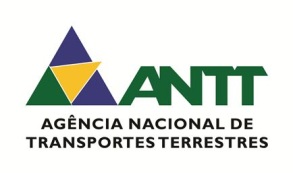 CONCESSIONÁRIA  XRODOVIA BR-XXX/XXTRECHO: xxxMONITORAÇÃO DE PAVIMENTO – ANO XADERÊNCIAKm xxx+xxx ao Km xxx+xxxTrecho da BR-XXX no Estado xxxMês / 20XXRELATÓRIO DE MONITORAÇÃO DE PAVIMENTOADERÊNCIABR-XXX/XX - CONCESSIONÁRIA xxxxxTRECHO xxxxxKM xxx+xxx AO KM xxx+xxx SUMÁRIOGLOSSÁRIOAPRESENTAÇÃOMETODOLOGIA DE AVALIAÇÃOCONCLUSÃO E COMPARATIVO COM A MONITORAÇÃO ANTERIORPROGRAMAÇÃO DE INTERVENÇÕES DA CONCESSIONÁRIAANEXO I – QUADRO RESUMO DO MONITORAMENTO DE PAVIMENTOANEXO II – APRESENTAÇÃO DOS RESULTADOSANEXO III – AÇÕES REALIZADAS APÓS A MONITORAÇÃO ANTERIORANEXO IV – NÚMERO DE ACIDENTES NOS PONTOS CRÍTICOS DEVIDO À MÁ ADERÊNCIAANEXO V – ART GLOSSÁRIOResistência à derrapagemA resistência à derrapagem é uma característica intrínseca às condições de contato entre pneus e pavimentos, que podem ser afetadas tanto por defeitos de superfície macroscópicos (desgaste e exsudação) como por defeitos microscópicos (polimento dos agregados).Valor de Resistência à Derrapagem (VRD)É o indicador de segurança da rodovia, mede o atrito na superfície do pavimento por meio da condição de aderência entre pneu e pavimento. Macro texturaÉ o indicador de segurança da rodovia, mede a capacidade da superfície do pavimento de drenar a água confinada entre o pneu e o pavimento, sendo também um indicador da condição de aderência entre pneu e pavimento. APRESENTAÇÃOO presente documento tem por objetivo apresentar à Agência Nacional de Transportes Terrestres – ANTT, o Relatório de Monitoração de Pavimento - Aderência na BR-XXX/XX, trecho xxxxx, km xxx ao xxx – Concessionária xxxxx, referente ao X ano de Concessão, considerando todo o pavimento situado na faixa de domínio, inclusive nas vias laterais.Os locais ensaiados foram selecionados de acordo com os dois últimos relatórios de pontos críticos enviados à ANTT pela Concessionária, que tiveram como causa da criticidade a falta de aderência (saída de pista, derrapagem), e representam os pontos considerados como prioritários caracterizados pelos maiores números de acidentes e também pela gravidade dos mesmos.Os locais amostrados foram apresentados à GEFOR/SUINF para conhecimento e aprovação dos mesmos, e, após esta aprovação, os ensaios foram executados. O levantamento das condições de aderência deverá ser realizado somente nos segmentos considerados críticos. (O encaminhamento dos locais a serem ensaiados para aprovação da GEFOR deverá ser feito com antecedência de 60 dias em relação ao final do ano concessão)Todos os dados de monitoração foram atualizados no SIG, conforme previsão contratual.Descrição e Mapa de Localização	Exemplo: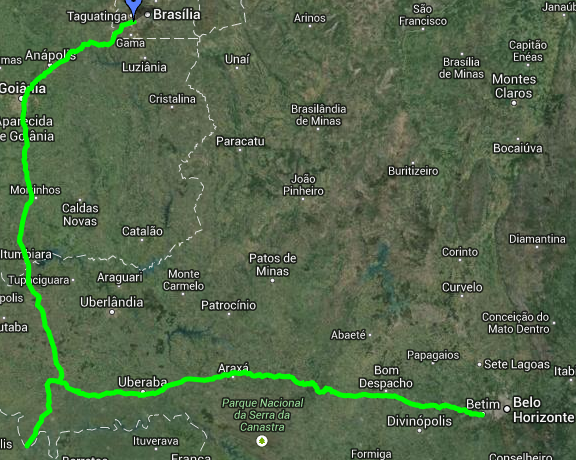 Data de Realização da InspeçãoOs trabalhos de vistoria em campo iniciaram em xx de xxxxxx de 20XX e foram concluídos em xx de xxxxxxx de 20XX.Equipe TécnicaOs serviços foram realizados pela empresa Xxxxxxx, conforme ART em anexo, por meio dos seguintes inspetores:- Eng. Xxx  – CREA XXX – Inspetor sênior- Xxx – CREA XXX – Assistente TécnicoMETODOLOGIA DE AVALIAÇÃO As avaliações foram feitas através dos ensaios de “Pêndulo Britânico” para verificação da microtextura e dos ensaios de “Mancha de Areia” para verificação da macrotextura dos pavimentos.Desenvolvido para executar ensaios de resistência de superfícies a derrapagem, o Pêndulo Britânico permite a determinação da resistência à fricção entre uma borracha (fixada na extremidade do braço do pêndulo) e a superfície da pista, sendo que suas características simulam a derrapagem entre o pneu de um veículo e o pavimento a uma velocidade de aproximadamente 50 km/h. O Pêndulo Britânico é apresentado na foto a seguir.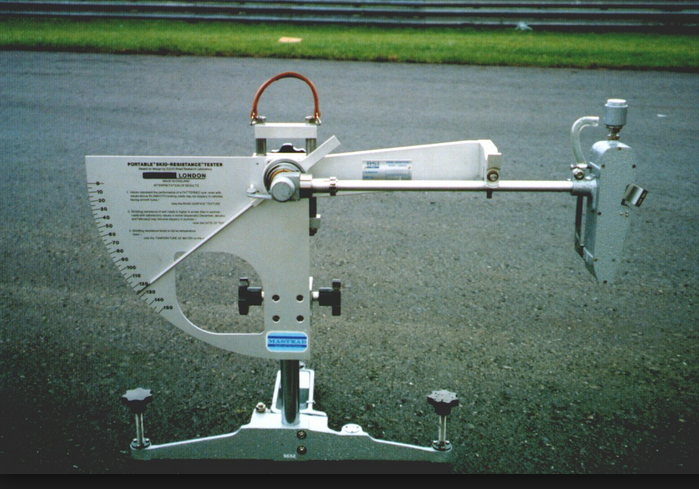 Em cada ensaio, o aparelho é nivelado e posicionado no sentido do tráfego, isto é, o giro do pêndulo ocorre na mesma direção de operação dos veículos. Segue-se a aferição do equipamento e, por fim a realização do ensaio dentro da “área” de pavimento estabelecida nas normas. Destaca-se que os ensaios de resistência à derrapagem foram realizados tendo em vista as especificações da norma rodoviária ASTM E 303.A resistência à derrapagem medida no ensaio de Pêndulo Britânico representa a microtextura do pavimento, ou seja, as características de rugosidade dos agregados expostos do pavimento.Já o ensaio de mancha de areia permite a determinação da macrotextura do pavimento, ou seja, as características de textura da mistura exposta. Destaca-se que os ensaios de mancha de areia foram realizados tendo em vista as especificações da norma rodoviária do Método ASTM E 965, sendo assim calculada a média das cinco amostras analisadas.Esse ensaio consiste na distribuição de quantidade padrão de areia na superfície do pavimento com movimentos circulares, até que o material recubra a maior área possível do revestimento sem que haja exposição do agregado. A medição do diâmetro deste círculo permite a determinação da espessura de areia existente, visto que o volume despejado é conhecido, e, portanto, a macrotextura superficial (“altura” de areia). O ensaio de mancha de areia é ilustrado na foto abaixo.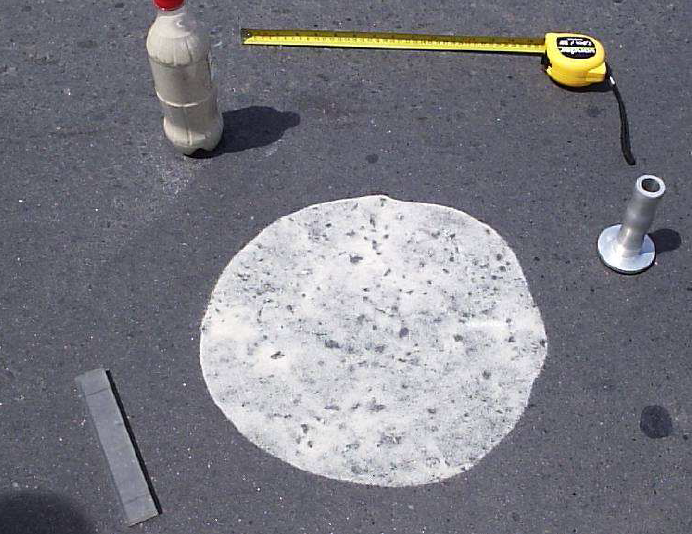 O procedimento é explicado através do Manual de Restauração de Pavimento Asfáltico do DNIT, sendo realizadas cinco amostras para Pêndulo Britânico e duas amostras para mancha de areia em cada ponto crítico, resultando, respectivamente, em 25 medidas para o Pêndulo Britânico e 10 para mancha de areia, conforme apresentado a seguir: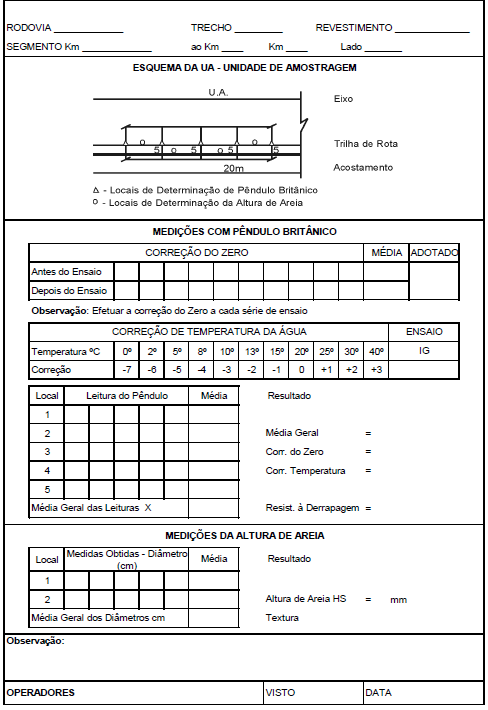 3.2 Leituras das mediçõesA avaliação das condições de segurança em termos de aderência pneu-pavimento, ou resistência à derrapagem, estão resumidas na planilha a seguir, conforme Manual de Restauração de Pavimentos Flexíveis do DNIT, o qual recomenda adotar a tabela de limites do “Marshall Committee”.Já os conceitos de macrotextura podem ser definidos a partir da profundidade média de areia, conforme a tabela a seguir.As leituras das medições foram registradas em quadros (Anexo II) com os resultados dos ensaios de Aderência (VRD e HS), em conjunto com os seguintes itens:identificação da rodovia; trecho - quilômetro inicial e final;coordenadas geográficas;faixa; sentido - crescente ou decrescente; tipo de pavimento; sistema de medição; operador e data de realização do levantamento; Observações - serão indicadas as principais ocorrências visualizadas durante a avaliação de campo, como por exemplo: interrupções por causa de acidentes, condições climáticas.ANÁLISE DOS DADOS E COMPARAÇÃO COM A MONITORAÇÃO ANTERIORO relatório de monitoração identificou a situação do pavimento, nos pontos críticos integrantes do trecho sob concessão da rodovia BR-XXX/XX, em todas as faixas, inclusive vias marginais, sentido Norte e Sul, que compõem o patrimônio rodoviário ao final do ano X de concessão. Segue abaixo o panorama geral encontrado na rodovia:Exemplo:Em relação à monitoração anterior, relativa ao ano X de Concessão, realizada em xx de xxxxxx de 20XX, obtêm-se a seguinte tabela comparativa:PROGRAMAÇÃO DE INTERVENÇÕES DA CONCESSIONÁRIAPara os segmentos e/ou locais que se encontram em desacordo com os limites estabelecidos para a fase de recuperação da RODOVIA, de acordo com as definições apresentadas no PER, apresentamos a programação das ações corretivas, conforme a etapa de Monitoração.Do PER, temos: (descrever o que cita o PER – a respeito dos parâmetros de desempenho, quando houver):Exemplo :“- VRD (valor da resistência à derrapagem) situado no intervalo de 47 (quarenta e sete) a 75 (setenta e cinco), no final do 5º (quinto) ano. Para camadas porosas de atrito dispensa-se o limite máximo.(...)- Valor de HS (Altura de Areia) situado na faixa de 0,60 (seis décimos) a 1,20 (um inteiro e dois décimos) mm, no final do 5º ano. Para camadas porosas de atrito dispensa-se o limite máximo."A Programação se encontra no Anexo I - Quadro Resumo do Monitoramento de Pavimento, na forma de cronograma de serviços necessários à adequação dos segmentos aos parâmetros mínimos.No Anexo III, a concessionária apresenta as ações realizadas após a monitoração anterior, com o objetivo de evitar que os limites fossem atingidos e para corrigir os segmentos em que os limites foram atingidos. No Anexo IV, a concessionária apresenta o número de acidentes da última monitoração juntamente com o da monitoração atual, para os pontos críticos em que problemas de aderência sejam uma das principais causas de acidentes.ANEXO IQUADRO RESUMO DO MONITORAMENTO DE PAVIMENTOQUADRO RESUMO DO MONITORAMENTO DE PAVIMENTOApresenta os locais que devem sofrer intervenções – valores de aderência(VRD e HS) em descordo ao definido no PER.Nos casos de trechos com valores de aderência (VRD e HS) em desconformidade com os parâmetros do PER, deverão ser apresentados cronogramas das obras e serviços programados, devendo os mesmos serem concluídos em até 15 (quinze) dias, a contar da entrega do relatório. Após a intervenção, deverá ser encaminhada à ANTT em até 10 (dez) dias monitoração complementar dos trechos que apresentavam inconformidades.ANEXO IIAPRESENTAÇÃO DOS RESULTADOSANEXO IIIAÇÕES REALIZADAS APÓS A MONITORAÇÃO ANTERIORANEXO IV NÚMERO DE ACIDENTES NOS PONTOS CRÍTICOS DEVIDO À MÁ ADERÊNCIA DO PAVIMENTOANEXO V ARTLOGOTIPO DA CONCESSINÁRIALOGOTIPO DA CONCESSINÁRIALOGOTIPO DA CONCESSINÁRIALOGOTIPO DA CONCESSINÁRIALOGOTIPO DA CONCESSINÁRIACódigo:Código:Código:Código:Código:Revisão:LOGOTIPO DA CONCESSINÁRIALOGOTIPO DA CONCESSINÁRIALOGOTIPO DA CONCESSINÁRIALOGOTIPO DA CONCESSINÁRIALOGOTIPO DA CONCESSINÁRIART-XX-XXX/XX-000-0-C07/5XXRT-XX-XXX/XX-000-0-C07/5XXRT-XX-XXX/XX-000-0-C07/5XXRT-XX-XXX/XX-000-0-C07/5XXRT-XX-XXX/XX-000-0-C07/5XX0LOGOTIPO DA CONCESSINÁRIALOGOTIPO DA CONCESSINÁRIALOGOTIPO DA CONCESSINÁRIALOGOTIPO DA CONCESSINÁRIALOGOTIPO DA CONCESSINÁRIALOGOTIPO DA CONCESSINÁRIALOGOTIPO DA CONCESSINÁRIALOGOTIPO DA CONCESSINÁRIALOGOTIPO DA CONCESSINÁRIALOGOTIPO DA CONCESSINÁRIAEmissão:Emissão:Emissão:Folha:Folha:Folha:LOGOTIPO DA CONCESSINÁRIALOGOTIPO DA CONCESSINÁRIALOGOTIPO DA CONCESSINÁRIALOGOTIPO DA CONCESSINÁRIALOGOTIPO DA CONCESSINÁRIADataDataData1/XX1/XX1/XXContrato:         Nº XContrato:         Nº XRodovia:          BR-XXX/XXRodovia:          BR-XXX/XXRodovia:          BR-XXX/XXRodovia:          BR-XXX/XXRodovia:          BR-XXX/XXRodovia:          BR-XXX/XXResponsável Técnico, CREA e Firma Projetista:Responsável Técnico, CREA e Firma Projetista:Responsável Técnico, CREA e Firma Projetista:Responsável Técnico, CREA e Firma Projetista:Responsável Técnico, CREA e Firma Projetista:Responsável Técnico, CREA e Firma Projetista:Responsável Técnico, CREA e Firma Projetista:xxxxxx xxxxxx xxxxxx xxxxxx xxxxxx xxxxxx xxxxxx Trecho:Trecho:Trecho:Trecho:Trecho:Trecho:Trecho:Trecho:Trecho:Concessionária: Concessionária: Concessionária: Concessionária: Concessionária: Concessionária: Concessionária: xxxxxxxxxxxxxxxxxxxxxxxxxxxxxxxxxxxxxxxxxxxxxxxxxxxxxxxxxxxxxxxxxxxxxxxxxxxxxxxxxxxxxxxObjeto:	Monitoração de Pavimento - Aderência – ANO XObjeto:	Monitoração de Pavimento - Aderência – ANO XObjeto:	Monitoração de Pavimento - Aderência – ANO XObjeto:	Monitoração de Pavimento - Aderência – ANO XObjeto:	Monitoração de Pavimento - Aderência – ANO XObjeto:	Monitoração de Pavimento - Aderência – ANO XObjeto:	Monitoração de Pavimento - Aderência – ANO XObjeto:	Monitoração de Pavimento - Aderência – ANO XObjeto:	Monitoração de Pavimento - Aderência – ANO XANTTANTTANTTANTTANTTANTTANTT                       km xxx+xxx ao km xxx+xxx                       km xxx+xxx ao km xxx+xxx                       km xxx+xxx ao km xxx+xxx                       km xxx+xxx ao km xxx+xxx                       km xxx+xxx ao km xxx+xxx                       km xxx+xxx ao km xxx+xxx                       km xxx+xxx ao km xxx+xxx                       km xxx+xxx ao km xxx+xxx                       km xxx+xxx ao km xxx+xxxDocumentos de referênciaDocumentos de referênciaDocumentos de referênciaDocumentos de referênciaDocumentos de referênciaDocumentos de referênciaDocumentos de referênciaDocumentos de referênciaDocumentos de referênciaDocumentos de referênciaDocumentos de referênciaDocumentos de referênciaDocumentos de referênciaDocumentos de referênciaDocumentos de referênciaDocumentos de referênciaDocumentos de referênciaDocumentos de referênciaDocumentos resultantesDocumentos resultantesDocumentos resultantesDocumentos resultantesDocumentos resultantesDocumentos resultantesDocumentos resultantesDocumentos resultantesDocumentos resultantesDocumentos resultantesDocumentos resultantesDocumentos resultantesDocumentos resultantesDocumentos resultantesDocumentos resultantesDocumentos resultantesDocumentos resultantesDocumentos resultantesObservação: Observação: Observação: Observação: Observação: Observação: Observação: Observação: Observação: Observação: Observação: Observação: Observação: Observação: Observação: Observação: Observação: Observação: 0XXXXXXXXXXXXXXXXXXxxxxxxxxxxxxxxxxxxxxxxxxxxxxxxxxxxxRevisãoDataDataDataDataDataDataFirma ProjetistaConcessionáriaConcessionáriaConcessionáriaConcessionáriaConcessionáriaANTTCoord. Da ComissãoANTTCoord. Da ComissãoANTTCoord. Da ComissãoANTTCoord. Da ComissãoANTTCoord. Da ComissãoFirma Projetista: xxxxxFirma Projetista: xxxxxN° Interno: XXX-RT-0X-XXX/XX-000-0-C07/50XRev: 0Valores de Resistência à Derrapagem – VRDClasse da Pista< 25 Perigosa25 – 31 Muito Lisa32 – 39 Lisa40 – 46 Insuficientemente Rugosa47- 54 Medianamente Rugosa55 – 75 Rugosa> 75 Muito RugosaProfundidade Média de Areia HS (mm)Classe da PistaHS < 0,20 mm Muito Fina ou Muito Fechada0,20 mm < HS < 0,40 mm Fina ou Fechada0,40 mm < HS < 0,80 mm Média0,80 mm < HS < 1,20 mm Grossa ou AbertaHS > 1,20 mm Muito Grossa ou Muito AbertaBR XXX/XX - VRDBR XXX/XX - VRDBR XXX/XX - VRDClasseOcorrências%47 ≤ VRD ≤ 751890%VRD > 75210%VRD < 4700%BR XXX/XX - HSBR XXX/XX - HSBR XXX/XX - HSClasseOcorrências%0,60 ≤ HS ≤ 1,201260%HS < 0,60315%HS > 1,20525%BR XXX/XX - VRDBR XXX/XX - VRDBR XXX/XX - VRDClasse ANO ANTERIORANO ATUAL47 ≤ VRD ≤ 7585%90%VRD > 7510%10%VRD < 475%0%BR XXX/XX - HSBR XXX/XX - HSBR XXX/XX - HSClasse ANO ANTERIORANO ATUAL0,60 ≤ HS ≤ 1,2050%60%HS < 0,6020%15%HS > 1,2030%25%Comparação com a monitoração anteriorComparação com a monitoração anteriorComparação com a monitoração anteriorComparação com a monitoração anteriorComparação com a monitoração anteriorComparação com a monitoração anteriorComparação com a monitoração anteriorComparação com a monitoração anteriorRODOVIA: BR xxx/XXINICIAL0,000PISTA:DuplaSENTIDO: SENTIDO: DATA:17/06/2015FINAL:380,000FAIXA:2CrescenteCrescenteLocalLocalVRDVRDVRDHS (mm)HS (mm)HS (mm)Posição (km/est)TrilhaAno anteriorAno atualEvoluçãoAno anteriorAno atualEvolução0,00Ext6058-20,720,62-0,1120,00Ext5653-30,900,60-0,3040,00Ext6859-91,000,60-0,4060,00Ext8077-32,061,86-0,2080,00Ext576031,000,80-0,20100,00Ext6764-30,880,68-0,20120,00Ext6865-30,800,60-0,20140,00Ext6359-40,820,62-0,20160,00Ext566260,380,880,50180,00Ext7875-32,292,09-0,20200,00Ext7875-32,061,86-0,20220,00Ext434740,460,660,20240,00Ext8279-32,682,48-0,20260,00Ext6663-31,791,19-0,60280,00Ext445390,860,66-0,20300,00Ext5249-30,820,62-0,20320,00Ext5855-30,180,780,60340,00Ext575810,970,77-0,20360,00Ext6259-30,810,61-0,20380,00Ext7472-22,212,410,20Síntese dos resultadosSíntese dos resultadosSíntese dos resultadosSíntese dos resultadosSíntese dos resultadosSíntese dos resultadosSíntese dos resultadosSíntese dos resultadosSíntese dos resultadosSíntese dos resultadosRODOVIA: BR xxx/XXINICIAL0,000SENTIDO: SENTIDO: CrescenteCrescenteCrescenteCrescenteDATA:17/06/2015FINAL:380,000OPERADOR:OPERADOR:xxxxxxx xxxxxxxxxxxxxx xxxxxxxxxxxxxx xxxxxxxxxxxxxx xxxxxxxPosição (km)Coordenadas geográficasFaixaAmostras Hs (mm)Amostras Hs (mm)Amostras Hs (mm)Amostras Hs (mm)Amostras Hs (mm)Amostras Hs (mm)VRDPosição (km)Coordenadas geográficasFaixa12345MédiaVRD0,0020,650,700,700,510,520,625820,0020,600,610,590,600,600,605340,0020,600,600,590,600,600,605960,0021,641,702,001,932,051,867780,0020,710,690,870,880,830,8060100,0020,620,740,600,620,820,6864120,0020,640,600,540,600,600,6065140,0020,800,480,600,570,630,6259160,0020,910,930,880,800,870,8862180,0021,912,072,412,102,002,0975200,0021,842,091,731,791,851,8675220,0020,910,790,550,630,440,6647240,0022,232,462,412,652,652,4879260,0021,181,201,161,221,191,1963280,0020,700,670,600,690,650,6653300,0020,720,650,680,610,420,6249320,0020,740,950,660,960,590,7855340,0020,730,800,580,671,060,7758360,0020,780,520,580,510,670,6159380,0022,392,112,432,412,732,4172Ensaio de Mancha de Areia (Amostra 1)Ensaio de Mancha de Areia (Amostra 1)Ensaio de Mancha de Areia (Amostra 1)Ensaio de Mancha de Areia (Amostra 1)Ensaio de Mancha de Areia (Amostra 1)Ensaio de Mancha de Areia (Amostra 1)Ensaio de Mancha de Areia (Amostra 1)Ensaio de Mancha de Areia (Amostra 1)Ensaio de Mancha de Areia (Amostra 1)Ensaio de Mancha de Areia (Amostra 1)Ensaio de Mancha de Areia (Amostra 1)Ensaio de Mancha de Areia (Amostra 1)Ensaio de Mancha de Areia (Amostra 1)Ensaio de Mancha de Areia (Amostra 1)RODOVIA: BR xxx/XXINICIAL0,000PISTA:DuplaSENTIDO: SENTIDO: CrescenteCrescenteVOLUME DE AREIA (cm³):VOLUME DE AREIA (cm³):VOLUME DE AREIA (cm³):25DATA:17/06/2015FINAL:380,000FAIXA:2OPERADOR:OPERADOR:xxxxxxx xxxxxxxxxxxxxx xxxxxxxxxxxxxx xxxxxxxxxxxxxx xxxxxxxxxxxxxx xxxxxxxxxxxxxx xxxxxxxLocalLocalTipo de Revest.Condição de TempoDiâmetro (cm)Diâmetro (cm)Diâmetro (cm)Diâmetro (cm)Diâmetro (cm)ÁreaHSHSTipo de SuperfícieObservaçãoPosição (km/est)TrilhaTipo de Revest.Condição de Tempo1234Médio(cm2)(cm)(mm)Tipo de SuperfícieObservação0,00ExtMicroFechado21,721,822,422,622,13384,460,070,65Média20,00ExtMicroBom22,523,224,222,623,13420,000,060,60Média40,00ExtMicroFechado23,522,123,423,123,03416,380,060,60Média60,00ExtMicroBom1413,514,413,913,95152,840,161,64Muito Grossa80,00ExtMicroFechado20,921,521,620,721,18352,160,070,71Média100,00ExtMicroFechado22,323,122,42322,70404,710,060,62Média120,00ExtMicroFechado2222,522,122,622,30390,570,060,64Média140,00ExtMicroFechado19,620,619,819,919,98313,370,080,80Média160,00ExtMicroFechado18,618,819,118,518,75276,120,090,91Grossa180,00ExtMicroBom12,812,612,913,412,93131,210,191,91Muito Grossa200,00ExtMicroBom13,112,813,513,213,15135,810,181,84Muito Grossa220,00ExtMicroFechado18,518,219,119,218,75276,120,090,91Média240,00ExtMicroBom12,511,911,811,611,95112,160,222,23Muito Grossa260,00ExtMicroFechado16,91616,116,816,45212,530,121,18Grossa280,00ExtMicroFechado20,621,921,421,321,30356,330,070,70Média300,00ExtMicroFechado20,621,421,121,121,05348,010,070,72Média320,00ExtMicroFechado20,420,621,120,720,70336,540,070,74Grossa340,00ExtMicroFechado2120,620,921,120,90343,070,070,73Grossa360,00ExtCBUQFechado20,52020,419,920,20320,470,080,78Média380,00ExtMicroBom12,111,211,411,511,55104,770,242,39Muito GrossaEnsaio de Mancha de Areia (Amostra 2)Ensaio de Mancha de Areia (Amostra 2)Ensaio de Mancha de Areia (Amostra 2)Ensaio de Mancha de Areia (Amostra 2)Ensaio de Mancha de Areia (Amostra 2)Ensaio de Mancha de Areia (Amostra 2)Ensaio de Mancha de Areia (Amostra 2)Ensaio de Mancha de Areia (Amostra 2)Ensaio de Mancha de Areia (Amostra 2)Ensaio de Mancha de Areia (Amostra 2)Ensaio de Mancha de Areia (Amostra 2)Ensaio de Mancha de Areia (Amostra 2)Ensaio de Mancha de Areia (Amostra 2)Ensaio de Mancha de Areia (Amostra 2)RODOVIA: BR xxx/XXINICIAL0,000PISTA:DuplaSENTIDO: SENTIDO: CrescenteCrescenteVOLUME DE AREIA (cm³):VOLUME DE AREIA (cm³):VOLUME DE AREIA (cm³):25DATA:17/06/2015FINAL:380,000FAIXA:2OPERADOR:OPERADOR:xxxxxxx xxxxxxxxxxxxxx xxxxxxxxxxxxxx xxxxxxxxxxxxxx xxxxxxxxxxxxxx xxxxxxxxxxxxxx xxxxxxxLocalLocalTipo de Revest.Condição de TempoDiâmetro (cm)Diâmetro (cm)Diâmetro (cm)Diâmetro (cm)Diâmetro (cm)ÁreaHSHSTipo de SuperfícieObservaçãoPosição (km/est)TrilhaTipo de Revest.Condição de Tempo1234Médio(cm2)(cm)(mm)Tipo de SuperfícieObservação0,00ExtMicroFechado20,52221,920,621,25354,660,070,70Média20,00ExtMicroBom23,422,321,923,822,85410,070,060,61Média40,00ExtMicroFechado22,622,523,72322,95413,670,060,60Média60,00ExtMicroBom14,513,812,41413,68146,870,171,70Muito Grossa80,00ExtMicroFechado20,92222,320,621,45361,360,070,69Média100,00ExtMicroFechado20,520,620,720,920,68335,720,070,74Média120,00ExtMicroFechado23,523,123,222,423,05417,280,060,59Média140,00ExtMicroFechado25,126,725,525,525,70518,750,050,48Média160,00ExtMicroFechado18,118,719,21818,50268,800,090,93Grossa180,00ExtMicroBom12,512,612,412,112,40120,760,212,07Muito Grossa200,00ExtMicroBom12,512,212,811,912,35119,790,212,09Muito Grossa220,00ExtMicroFechado20,120,22020,120,10317,310,080,79Média240,00ExtMicroBom1210,611,411,511,38101,620,252,46Muito Grossa260,00ExtMicroFechado1616,416,316,516,30208,670,121,20Grossa280,00ExtMicroFechado21,822,621,921,221,88375,830,070,67Média300,00ExtMicroFechado22,521,622,422,122,15385,330,060,65Média320,00ExtMicroFechado18,518,318,218,418,35264,460,090,95Grossa340,00ExtMicroFechado20,22019,320,119,90311,030,080,80Grossa360,00ExtCBUQFechado25,124,324,624,924,73480,130,050,52Média380,00ExtMicroBom12,911,512,312,412,28118,340,212,11Muito GrossaEnsaio de Mancha de Areia (Amostra 3)Ensaio de Mancha de Areia (Amostra 3)Ensaio de Mancha de Areia (Amostra 3)Ensaio de Mancha de Areia (Amostra 3)Ensaio de Mancha de Areia (Amostra 3)Ensaio de Mancha de Areia (Amostra 3)Ensaio de Mancha de Areia (Amostra 3)Ensaio de Mancha de Areia (Amostra 3)Ensaio de Mancha de Areia (Amostra 3)Ensaio de Mancha de Areia (Amostra 3)Ensaio de Mancha de Areia (Amostra 3)Ensaio de Mancha de Areia (Amostra 3)Ensaio de Mancha de Areia (Amostra 3)Ensaio de Mancha de Areia (Amostra 3)RODOVIA: BR xxx/XXINICIAL0,000PISTA:DuplaSENTIDO: SENTIDO: CrescenteCrescenteVOLUME DE AREIA (cm³):VOLUME DE AREIA (cm³):VOLUME DE AREIA (cm³):25DATA:17/06/2015FINAL:380,000FAIXA:2OPERADOR:OPERADOR:xxxxxxx xxxxxxxxxxxxxx xxxxxxxxxxxxxx xxxxxxxxxxxxxx xxxxxxxxxxxxxx xxxxxxxxxxxxxx xxxxxxxLocalLocalTipo de Revest.Condição de TempoDiâmetro (cm)Diâmetro (cm)Diâmetro (cm)Diâmetro (cm)Diâmetro (cm)ÁreaHSHSTipo de SuperfícieObservaçãoPosição (km/est)TrilhaTipo de Revest.Condição de Tempo1234Médio(cm2)(cm)(mm)Tipo de SuperfícieObservação0,00ExtMicroFechado20,920,721,521,921,25354,660,070,70Média20,00ExtMicroBom23,522,923,223,523,28425,470,060,59Média40,00ExtMicroFechado23,522,12423,423,25424,560,060,59Média60,00ExtMicroBom13,512,811,612,512,60124,690,202,00Muito Grossa80,00ExtMicroFechado1920,119,617,819,13287,270,090,87Média100,00ExtMicroFechado24,52222,223,122,95413,670,060,60Média120,00ExtMicroFechado24,424,624,523,824,33464,720,050,54Média140,00ExtMicroFechado23,523,222,922,623,05417,280,060,59Média160,00ExtMicroFechado1819,520,118,318,98282,780,090,88Grossa180,00ExtMicroBom11,511,211,911,411,50103,870,242,41Muito Grossa200,00ExtMicroBom1513,512,81313,58144,730,171,73Muito Grossa220,00ExtMicroFechado23,524,323,624,824,05454,280,060,55Média240,00ExtMicroBom12,511,110,811,611,50103,870,242,41Muito Grossa260,00ExtMicroFechado16,515,816,91716,55215,120,121,16Grossa280,00ExtMicroFechado23,122,62323,122,95413,670,060,60Média300,00ExtMicroFechado21,623,220,421,521,68368,980,070,68Média320,00ExtMicroFechado21,623,221,521,421,93377,550,070,66Grossa340,00ExtMicroFechado22,923,623,723,223,35428,220,060,58Grossa360,00ExtCBUQFechado2323,523,823,223,38429,130,060,58Média380,00ExtMicroBom11,211,911,71111,45102,970,242,43Muito GrossaEnsaio de Mancha de Areia (Amostra 4)Ensaio de Mancha de Areia (Amostra 4)Ensaio de Mancha de Areia (Amostra 4)Ensaio de Mancha de Areia (Amostra 4)Ensaio de Mancha de Areia (Amostra 4)Ensaio de Mancha de Areia (Amostra 4)Ensaio de Mancha de Areia (Amostra 4)Ensaio de Mancha de Areia (Amostra 4)Ensaio de Mancha de Areia (Amostra 4)Ensaio de Mancha de Areia (Amostra 4)Ensaio de Mancha de Areia (Amostra 4)Ensaio de Mancha de Areia (Amostra 4)Ensaio de Mancha de Areia (Amostra 4)Ensaio de Mancha de Areia (Amostra 4)RODOVIA: BR xxx/XXINICIAL0,000PISTA:DuplaSENTIDO: SENTIDO: CrescenteCrescenteVOLUME DE AREIA (cm³):VOLUME DE AREIA (cm³):VOLUME DE AREIA (cm³):25DATA:17/06/2015FINAL:380,000FAIXA:2OPERADOR:OPERADOR:xxxxxxx xxxxxxxxxxxxxx xxxxxxxxxxxxxx xxxxxxxxxxxxxx xxxxxxxxxxxxxx xxxxxxxxxxxxxx xxxxxxxLocalLocalTipo de Revest.Condição de TempoDiâmetro (cm)Diâmetro (cm)Diâmetro (cm)Diâmetro (cm)Diâmetro (cm)ÁreaHSHSTipo de SuperfícieObservaçãoPosição (km/est)TrilhaTipo de Revest.Condição de Tempo1234Médio(cm2)(cm)(mm)Tipo de SuperfícieObservação0,00ExtMicroFechado2524,624,825,324,93487,930,050,51Média20,00ExtMicroBom23,522,922,423,423,05417,280,060,59Média40,00ExtMicroFechado22,523,522,324,123,10419,100,060,59Média60,00ExtMicroBom13,213,112,612,512,85129,690,191,93Muito Grossa80,00ExtMicroFechado19,52018,917,619,00283,530,090,88Média100,00ExtMicroFechado2222,92323,122,75406,490,060,62Média120,00ExtMicroFechado22,923,522,623,523,13420,000,060,58Média140,00ExtMicroFechado2324,323,223,723,55435,580,060,57Média160,00ExtMicroFechado20,12019,919,719,93311,810,080,80Grossa180,00ExtMicroBom13,511,511,812,512,33119,310,212,10Muito Grossa200,00ExtMicroBom13,812,913,513,113,33139,450,181,79Muito Grossa220,00ExtMicroFechado22,522,823,121,822,55399,380,060,63Média240,00ExtMicroBom11,210,611,110,910,9594,170,272,65Muito Grossa260,00ExtMicroFechado16,115,816,316,516,18205,480,121,22Grossa280,00ExtMicroFechado21,621,422,120,921,50363,050,070,69Média300,00ExtMicroFechado21,823,623,722,422,88410,970,060,61Média320,00ExtMicroFechado17,618,918,118,218,20260,160,100,96Grossa340,00ExtMicroFechado2222,121,521,721,83374,110,070,67Grossa360,00ExtCBUQFechado25,624,924,125,825,10494,810,050,51Média380,00ExtMicroBom1210,911,211,911,50103,870,242,41Muito GrossaEnsaio de Mancha de Areia (Amostra 5)Ensaio de Mancha de Areia (Amostra 5)Ensaio de Mancha de Areia (Amostra 5)Ensaio de Mancha de Areia (Amostra 5)Ensaio de Mancha de Areia (Amostra 5)Ensaio de Mancha de Areia (Amostra 5)Ensaio de Mancha de Areia (Amostra 5)Ensaio de Mancha de Areia (Amostra 5)Ensaio de Mancha de Areia (Amostra 5)Ensaio de Mancha de Areia (Amostra 5)Ensaio de Mancha de Areia (Amostra 5)Ensaio de Mancha de Areia (Amostra 5)Ensaio de Mancha de Areia (Amostra 5)Ensaio de Mancha de Areia (Amostra 5)RODOVIA: BR xxx/XXINICIAL0,000PISTA:DuplaSENTIDO: SENTIDO: CrescenteCrescenteVOLUME DE AREIA (cm³):VOLUME DE AREIA (cm³):VOLUME DE AREIA (cm³):25DATA:17/06/2015FINAL:380,000FAIXA:2OPERADOR:OPERADOR:xxxxxxx xxxxxxxxxxxxxx xxxxxxxxxxxxxx xxxxxxxxxxxxxx xxxxxxxxxxxxxx xxxxxxxxxxxxxx xxxxxxxLocalLocalTipo de Revest.Condição de TempoDiâmetro (cm)Diâmetro (cm)Diâmetro (cm)Diâmetro (cm)Diâmetro (cm)ÁreaHSHSTipo de SuperfícieObservaçãoPosição (km/est)TrilhaTipo de Revest.Condição de Tempo1234Médio(cm2)(cm)(mm)Tipo de SuperfícieObservação0,00ExtMicroFechado2524,624,425,224,80483,050,050,52Média20,00ExtMicroBom22,523,423,222,923,00415,480,060,60Média40,00ExtMicroFechado23,523,122,922,823,08418,190,060,59Média60,00ExtMicroBom13,511,312,512,612,48122,230,202,05Muito Grossa80,00ExtMicroFechado20,11920,21919,58300,950,080,83Média100,00ExtMicroFechado19,220,119,619,919,70304,810,080,82Média120,00ExtMicroFechado22,423,52322,922,95413,670,060,60Média140,00ExtMicroFechado22,522,123,12222,43394,960,060,63Média160,00ExtMicroFechado18,918,218,820,519,10286,520,090,87Grossa180,00ExtMicroBom1312,113,212,212,63125,190,202,00Muito Grossa200,00ExtMicroBom1214,114,212,213,13135,300,181,85Muito Grossa220,00ExtMicroFechado27,126,22726,726,75562,000,040,44Média240,00ExtMicroBom11,910,511,110,310,9594,170,272,65Muito Grossa260,00ExtMicroFechado1716,616,215,516,33209,310,121,19Grossa280,00ExtMicroFechado21,821,922,52222,05381,860,070,65Média300,00ExtMicroFechado27,826,727,327,927,43590,720,040,42Média320,00ExtMicroFechado2423,223,122,923,30426,380,060,59Grossa340,00ExtMicroFechado1717,916,617,817,33235,740,111,06Grossa360,00ExtCBUQFechado22,521,520,92221,73370,690,070,67Média380,00ExtMicroBom10,511,211,410,110,8091,610,272,73Muito GrossaPêndulo BritânicoPêndulo BritânicoPêndulo BritânicoPêndulo BritânicoPêndulo BritânicoPêndulo BritânicoPêndulo BritânicoPêndulo BritânicoPêndulo BritânicoPêndulo BritânicoPêndulo BritânicoPêndulo BritânicoPêndulo BritânicoPêndulo BritânicoPêndulo BritânicoRODOVIA: BR xxx/XXINICIAL0,000PISTA:DuplaSENTIDO: SENTIDO: CrescenteCrescenteCrescenteDATA:17/06/2015FINAL:380,000FAIXA:2OPERADOR:OPERADOR:xxxxxxx xxxxxxxxxxxxxx xxxxxxxxxxxxxx xxxxxxxLocalLocalTipo de Revest.Condição de TempoTemp.LeituraLeituraLeituraLeituraLeituraLeituraCorreçãoVRDClassificaçãoObservaçãoPosição (km/est)TrilhaTipo de Revest.Condição de Tempo(ºC)12345MédiaCorreçãoVRDClassificaçãoObservação0,00ExtMicroFechado20606059595959,40,0158Rugosa20,00ExtMicroBom205454545454540,0153Medianamente Rugosa40,00ExtMicroFechado18,5616060595959,80,008559Rugosa60,00ExtMicroBom28807979797979,20,01877Muito Rugosa80,00ExtMicroFechado236161616161610,01360Rugosa100,00ExtMicroFechado22,56565656565650,012564Rugosa120,00ExtMicroFechado216666666666660,01165Rugosa140,00ExtMicroFechado226060606060600,01259Rugosa160,00ExtMicroFechado23646464636363,60,01362Rugosa180,00ExtMicroBom23777776767776,60,01375Rugosa200,00ExtMicroBom247676767676760,01475Rugosa220,00ExtMicroFechado29484848494948,40,01947Medianamente Rugosa240,00ExtMicroBom22808081818180,60,01279Muito Rugosa260,00ExtMicroFechado30656565646564,80,0263Rugosa280,00ExtMicroFechado23,5555554545454,40,013553Medianamente Rugosa300,00ExtMicroFechado24515150505050,40,01449Medianamente Rugosa320,00ExtMicroFechado23,55656565656560,013555Rugosa340,00ExtMicroFechado28606059605959,60,01858Rugosa360,00ExtCBUQFechado23,56061596060600,013559Rugosa380,00ExtMicroBom26747474747373,80,01672RugosaRODOVIA: BR xxx/XXINICIAL0,000SENTIDO: SENTIDO: CrescenteCrescenteDATA:17/06/2015FINAL:380,000OPERADOR:OPERADOR:xxxxxxx xxxxxxxxxxxxxx xxxxxxxPosição (km)Faixa Hs (mm) Média Hs (mm) MédiaVRDVRDAÇÕES REALIZADAS APÓS A ÚLTIMA MONITORAÇÃOAÇÕES REALIZADAS APÓS A ÚLTIMA MONITORAÇÃOPosição (km)FaixaANO ANTERIORANO ATUALANO ANTERIORANO ATUALPREVENTIVASCORRETIVAS0,0020,620,62585820,0020,600,60535340,0020,600,60595960,0021,861,86777780,0020,800,806060100,0020,680,686464120,0020,600,606565140,0020,620,625959160,0020,880,886262180,0022,092,097575200,0021,861,867575220,0020,660,664747240,0022,482,487979260,0021,191,196363280,0020,660,665353300,0020,620,624949320,0020,780,785555340,0020,770,775858360,0020,610,615959380,0022,412,417272Pontos críticos devido à falta de aderência do pavimento Pontos críticos devido à falta de aderência do pavimento Pontos críticos devido à falta de aderência do pavimento Pontos críticos devido à falta de aderência do pavimento Pontos críticos devido à falta de aderência do pavimento Pontos críticos devido à falta de aderência do pavimento Pontos críticos devido à falta de aderência do pavimento Pontos críticos devido à falta de aderência do pavimento RODOVIA: BR xxx/XXINICIAL0,000SENTIDO: SENTIDO: CrescenteCrescenteDATA:17/06/2015FINAL:380,000OPERADOR:OPERADOR:xxxxxxx xxxxxxxxxxxxxx xxxxxxxPosição (km)Faixa Hs (mm) Média Hs (mm) MédiaVRDVRDNº de AcidentesNº de AcidentesPosição (km)FaixaANO ANTERIORANO ATUALANO ANTERIORANO ATUALANO ANTERIORANO ATUAL0,0020,620,625858292720,0020,600,605353323040,0020,600,605959323060,0021,861,867777504880,0020,800,8060603129100,0020,680,6864643331120,0020,600,6065653634140,0020,620,6259593230160,0020,880,8862622321180,0022,092,0975754543200,0021,861,8675753230220,0020,660,6647471513240,0022,482,4879795654260,0021,191,1963632321280,0020,660,6653532422300,0020,620,62494964320,0020,780,7855552826340,0020,770,7758582927360,0020,610,6159592927380,0022,412,4172723634